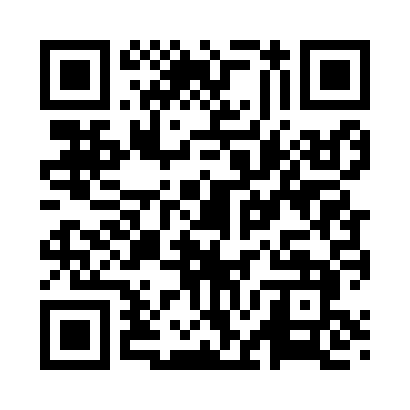 Prayer times for Quissett, Massachusetts, USAMon 1 Jul 2024 - Wed 31 Jul 2024High Latitude Method: Angle Based RulePrayer Calculation Method: Islamic Society of North AmericaAsar Calculation Method: ShafiPrayer times provided by https://www.salahtimes.comDateDayFajrSunriseDhuhrAsrMaghribIsha1Mon3:315:1312:474:488:2010:022Tue3:325:1312:474:488:2010:013Wed3:335:1412:474:488:2010:014Thu3:345:1412:474:498:2010:005Fri3:345:1512:474:498:1910:006Sat3:355:1612:484:498:199:597Sun3:365:1612:484:498:199:598Mon3:375:1712:484:498:189:589Tue3:385:1812:484:498:189:5710Wed3:395:1812:484:498:189:5611Thu3:405:1912:484:498:179:5612Fri3:415:2012:484:498:179:5513Sat3:425:2112:484:498:169:5414Sun3:445:2112:494:498:159:5315Mon3:455:2212:494:498:159:5216Tue3:465:2312:494:498:149:5117Wed3:475:2412:494:488:139:5018Thu3:485:2512:494:488:139:4919Fri3:505:2612:494:488:129:4820Sat3:515:2712:494:488:119:4621Sun3:525:2712:494:488:109:4522Mon3:545:2812:494:488:099:4423Tue3:555:2912:494:478:099:4324Wed3:565:3012:494:478:089:4125Thu3:585:3112:494:478:079:4026Fri3:595:3212:494:478:069:3927Sat4:005:3312:494:468:059:3728Sun4:025:3412:494:468:049:3629Mon4:035:3512:494:468:039:3430Tue4:045:3612:494:458:029:3331Wed4:065:3712:494:458:019:31